In the Family Court		     Case No: [Case number]sitting at [Court name]Exclusion requirement made by [name of judge] in private on [date] at a [type of hearing].The parties:	The applicant is [local authority] represented by [name] [of counsel]The 1st respondent is [name], the [relationship to child], represented by [name] [of counsel]The 2nd respondent is [name], the [relationship to child], represented by [name] [of counsel]The 3rd [[and] / [to] [insert (number so that each child is identified as a separate respondent)] respondent[s] [is] / [are] the child[ren] (by their children’s guardian [name]) represented by [name] [of counsel]The intervenor is [name] [in person] [represented by [name] [of counsel]]This order was made [on] / [without] notice to the person to whom it is directed and that person did [not] attend the hearing.IMPORTANT WARNING TO [NAME OF EXCLUDED PERSON]If you [NAME OF EXCLUDED PERSON] of [ADDRESS] disobey this order you may be held to be in contempt of court and may be imprisoned, fined or have your assets seized. IT IS ORDERED [BY CONSENT] THAT:Exclusion requirement – section 38A Children Act 1989[Name of excluded person] must by [time] on [date] leave [address].[Name of excluded person] must not enter [address].[Name of excluded person] is excluded from [the area delineated in red on the map attached to this order] / [insert clearly defined geographic exclusion].This exclusion requirement shall remain in force until [time] on [date].This exclusion requirement shall remain in force for the duration of the interim care order.A power of arrest is attached to this exclusion requirement. The power of arrest shall remain in force until [time] on [date].The local authority must deliver this order and a statement of service to [police force] as soon as is practicable.This exclusion requirement having been made [without notice to [name of excluded person]] / [at a hearing at which [name of excluded person] has not attended], the court will consider whether the order should be varied or discharged at a hearing at the Family Court sitting at [court name] on [date] at [time] allowing [number] hours.[Name of excluded person] has the right to apply to the court at any time to vary or discharge this exclusion requirement.Dated [date]NOTICE TO POLICEThis order contains a power of arrest pursuant to section 38A(5) of the Children Act 1989. This means that you may arrest without warrant the person named in the order if you have reasonable cause to believe that they have breached the requirements of the order. The arrested person must be brought before a judge within 24 hours after the arrest.OrderChildren Act 1989The Adoption and Children Act 2002OrderChildren Act 1989The Adoption and Children Act 2002OrderChildren Act 1989The Adoption and Children Act 2002The full name(s) of the childrenBoy or GirlDate(s) of Birth[insert][insert][insert][insert][insert][insert]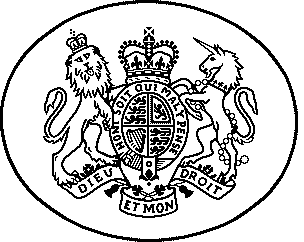 